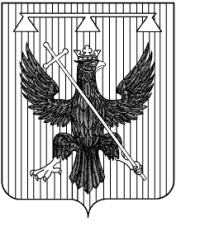 Администрация муниципального образования Южно-Одоевское Одоевского районаПОСТАНОВЛЕНИЕОт 10.12.2020                              п. Стрелецкий                                       №  88О внесение изменений в постановление администрации муниципального образования Южно-Одоевское Одоевского района от 20.12.2019 № 93 «Об утверждении муниципальной Программы «Энергосбережения и повышения энергетической эффективности на 2020-2024 годы» муниципального образования Южно-Одоевское Одоевского района    В соответствии с Федеральным законом от 23.11.2009 года №261-ФЗ «Об энергосбережение и о повышении      энергетической эффективности и о внесении изменений в отдельные законодательные акты Российской Федерации», Федеральным законом от 06.10.2003 года №131-ФЗ «Об общих принципах организации местного самоуправления в Российской Федерации», Указом Президента РФ от 04.06.2008 года №889 «О некоторых мерах по повышению энергетической и экологической эффективности российской экономики», Постановлением правительства Российской Федерации от 31.12.2009 года № 1225 «О требованиях к региональным и муниципальным программам в области энергосбережения и повышения энергетической эффективности» и руководствуясь Уставом  муниципального образования Южно - Одоевское Одоевского района,  администрация муниципального образования Южно - Одоевское Одоевского района ПОСТАНОВЛЯЕТ:    1. Внести изменения в Постановление администрации муниципального образования Южно-Одоевское Одоевского района от 20.12.2019 № 93 «Об утверждении муниципальной Программы «Энергосбережение и повышение энергетической эффективности на территории   муниципального образования Южно - Одоевское Одоевского района на 2020-2024 гг.»: 1) В паспорте программы - «Объемы и источники финансирования» изложить в новой редакции:«Бюджет муниципального образования Южно-Одоевское Одоевского района –115,7 тыс. руб».2) Раздел 5. «Ресурсное обеспечение Программы изложить в новой редакции»:«Финансовое обеспечение мероприятий Программы осуществляется за счёт:- средств местного бюджета.Общий объем финансирования Программы составляет 115,7 тысяч рублей3) Таблицу 2. «Объем финансирования мероприятий программы энергосбережения и повышения энергетической эффективности» изложить в новой редакции (приложение).2.Обнародовать данное постановление, разместив его на официальном сайте администрации  муниципального образования Южно - Одоевское   Одоевского районаwww.odoevsk.ru. в сети интернет  и на информационных стендах  в филиалах МКУК «Стрелецкий КДЦ».3. Контроль за исполнением настоящего постановления оставляю за собой.4. Постановление  вступает в   силу  со дня обнародования.       Глава администрациимуниципального образования          Южно – Одоевское          Одоевского района                                                                  А.Ю. ТришинОбъем финансирования мероприятий программы энергосбережения и повышения энергетической эффективностиТаблица 2№ п/пНаименование мероприятияИсточник финансированияОбъем финансирования, тыс. руб.Объем финансирования, тыс. руб.Объем финансирования, тыс. руб.Объем финансирования, тыс. руб.Объем финансирования, тыс. руб.Объем финансирования, тыс. руб.ИсполнителиСрок выполненияСрок окупаемости, лет№ п/пНаименование мероприятияИсточник финансированияВсегов том числе по годамв том числе по годамв том числе по годамв том числе по годамв том числе по годамИсполнителиСрок выполненияСрок окупаемости, лет№ п/пНаименование мероприятияИсточник финансированияВсего20202021202220232024ИсполнителиСрок выполненияСрок окупаемости, лет12346789101112131Замена ламп на энергосберегающие в Стрелецком ДКБюджет муниципального образования Южно-Одоевское Одоевского района3,01,01,01,000Директор МКУК Стрелецкий КДЦежегодно2Приобретение светодиодных фонарей для уличного освященияБюджет муниципального образования Южно-Одоевское Одоевского района111,725,725,026,016,020,0Администрация муниципального образованияЮжно-Одоевское Одоевского районаежегодноИтого:Х115,726,726,027,016,020,0ХХХ